1 czerwca 2020   klasa 6aTemat: Siatki graniastosłupów prostych.Cele lekcji:Uczeń:- poprawnie rozpoznaje graniastosłupy proste. 
- poprawnie dopasowuje siatki do graniastosłupów prostych. 
- poprawnie nazywa graniastosłupy; 
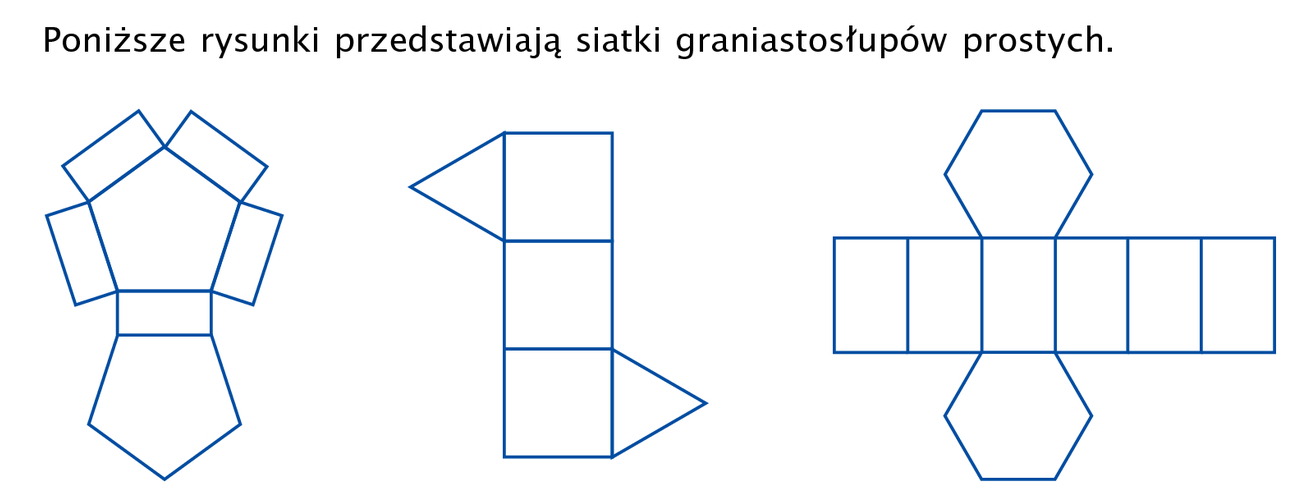 Graniastosłup 			Graniastosłup 		  	   Graniastosłup pięciokątny			trójkątny			     sześciokątnyProszę obejrzeć filmy zamieszczone na e-podręczniku:https://epodreczniki.pl/a/siatki-i-modele-graniastoslupow/DK5byNbRg i wykonać poniższe ćwiczenia.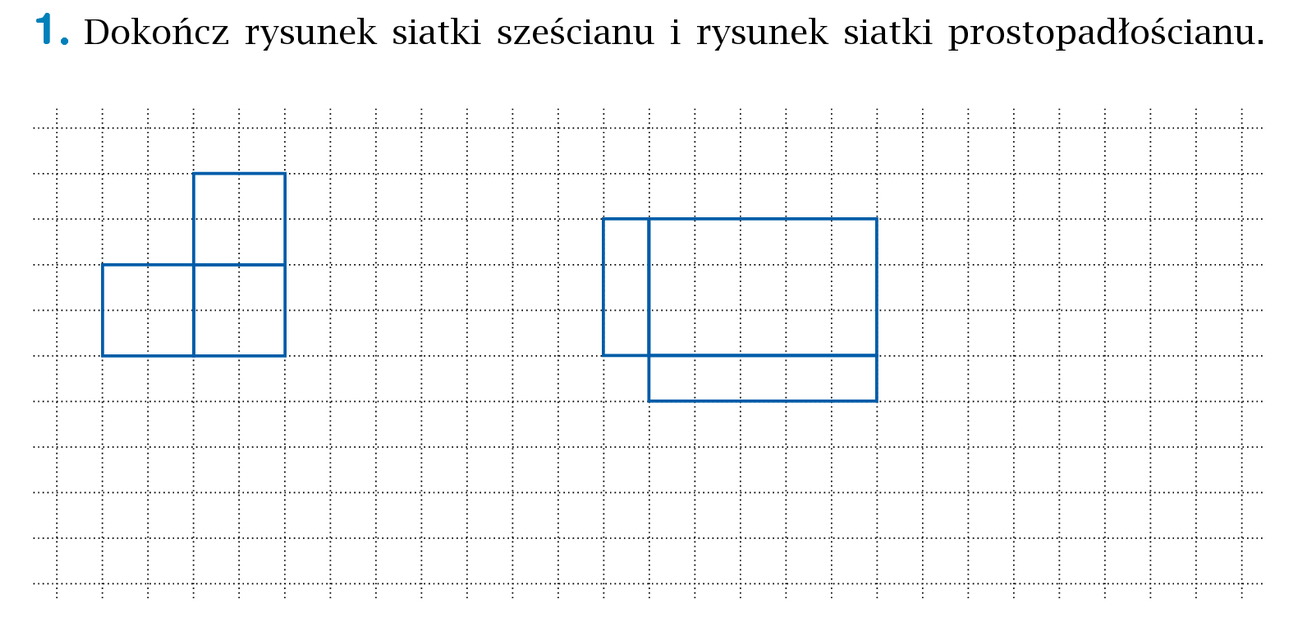 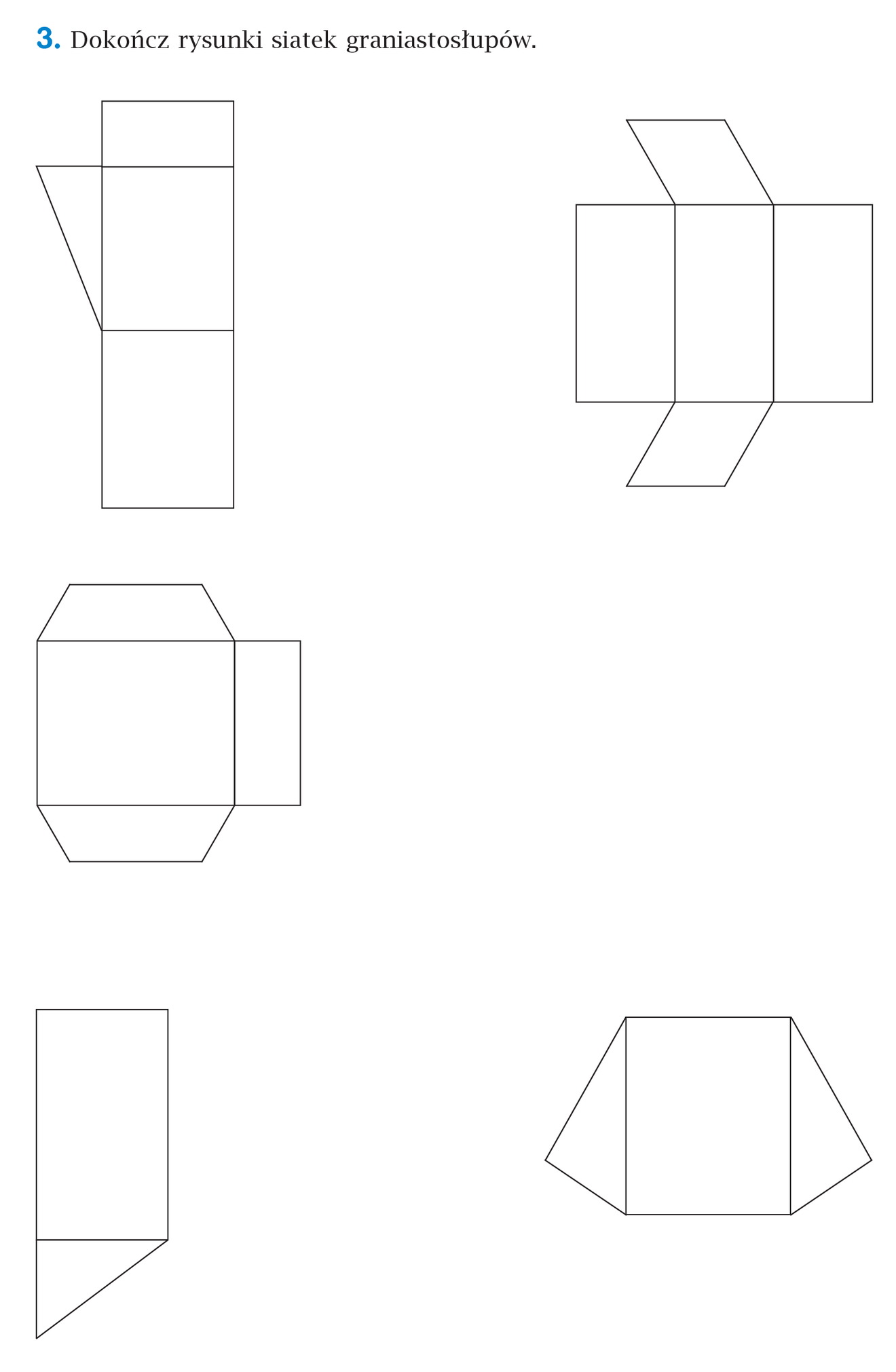 Z okazji Dnia Dziecka życzę Wam samych radosnych chwil i miło spędzonego czasu w tym szczególnym dniu. Pozdrawiam 